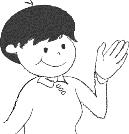 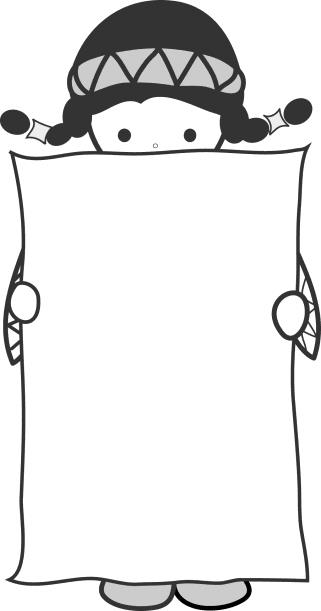 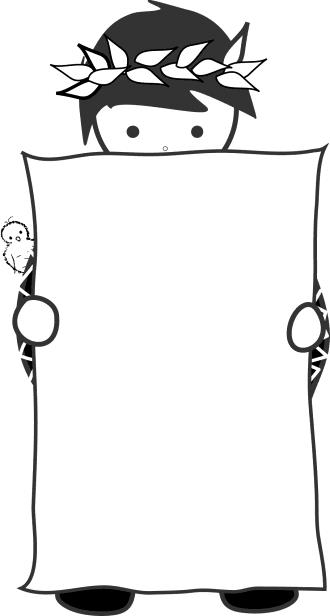 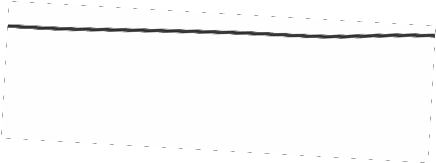 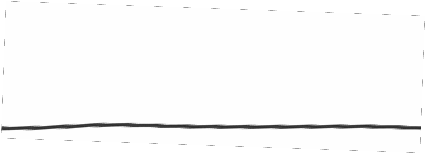 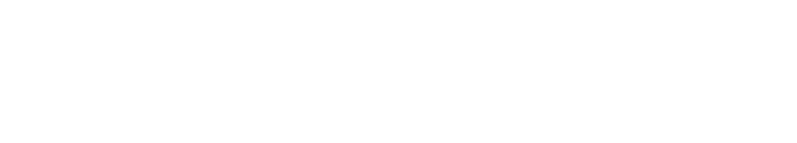 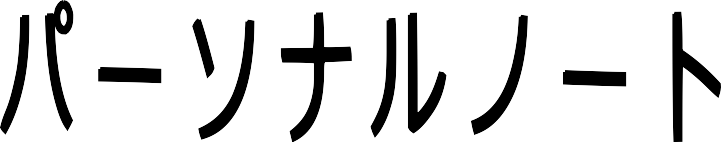 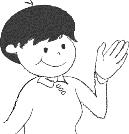 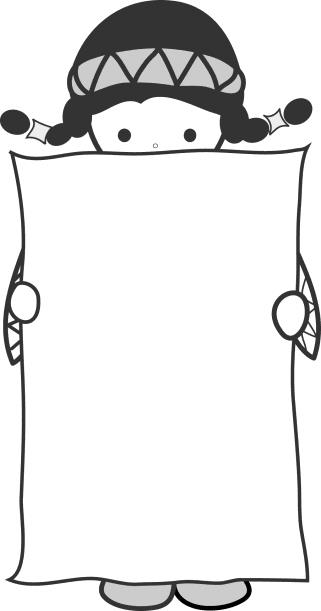 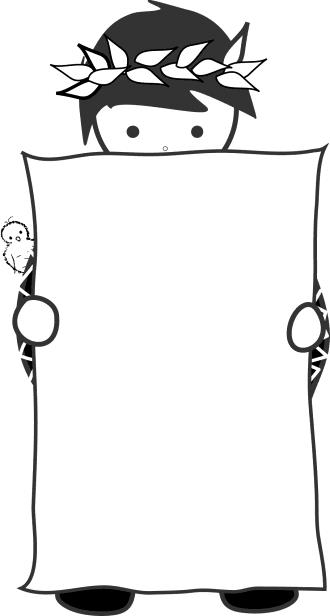 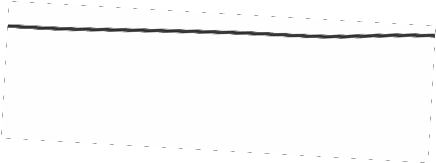 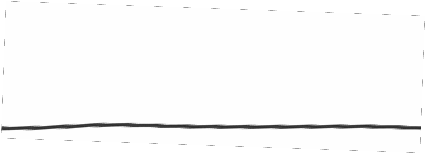 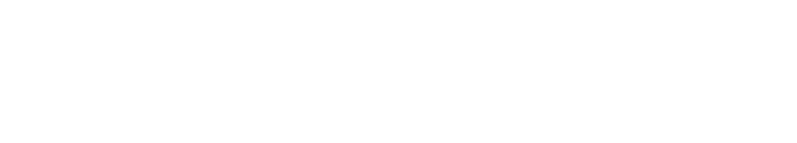 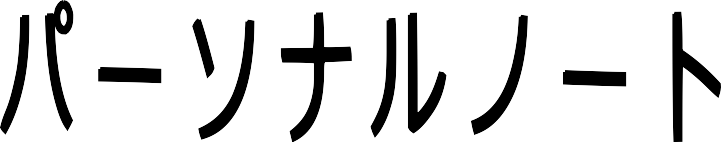 脳損傷後の経過記録27年8月　ちば高次脳機能障害者と家族の会作成脳外傷友の会コロポックルの了解を得てダウンロードこの冊子は，大和証券福祉財団ボランティア活動助成を 受けて 脳外傷友の会コロポックル が製作しました◆ はじめに～このノートを所有される方へ～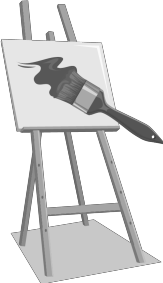 ・このノートには，あなたについて大切なことが書いてあります・あなたが読んで辛いことも含まれているかもしれません・すぐには納得できないこともあるかもしれません・でも，どれも，あなたとまわりの人たちをつなぐために，なくてはならないことなのです・まわりの人たちが，あなたを大切に思う気持ちの詰まったノートです・あなた自身も，このノートを大切にしてほしいと思います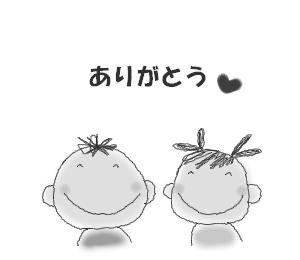 ◆パーソナルノートご利用のお願い～ 支援を必要としている人を見過ごさないために ～１．パーソナルノートの目的高次脳機能障害は脳の損傷によっておこる後遺症の一つです．救急救命医療の進歩によりこ の後遺症を抱えて生活している人たちが増えています．このノートは，脳損傷により自分のことをうまく伝えられない人たちが，効率よく情報伝達 を行えるよう作成しました．目的は以下の通りです．① 自分のことを分かってもらうための記録② 年金や手帳等の更新時期を，忘れないための記録③ 診断書など重要書類を，一まとめに保存できるファイル④ 困った時に相談する場所，連絡先が分かる記録２．活用方法	～ サービス利用の際に高次脳機能障害の特徴や症状を少しでも理解していただき，必要な支援が分かるように医 療・福祉・生活の情報を分類，整理してあります．新たな支援を受ける時などは参考資料とし て活用してください．また「生活の状況・自立度」は年金診断書作成の参考になるような項目 になっています．受診の時はコピーし医師へ渡すなど活用できます．福祉制度は複雑な手続きを必要としています．申請，更新の状況が分かりやすいように一覧 表にしました．現在利用している福祉制度を確認し，更新の忘れがないかチェックしましょう．３．記入方法	～ 誰が・いつ・どのようにこのノートは，家族が記入することを基本にしています．将来のために自己管理を目指して いますが，記入が難しい部分は支援者のアドバイスを受けながら記入してください．継続して 関わっている支援者には，定期的に見てもらうと良いでしょう．このノートは，自分の状況に合わせ追加や削除してお使いください．必要な情報や診断書の 写しなど，大事な書類はこのファイルに一緒に入れて保存すると便利です．追加が必要なページはコピーしてお使いください．新しい用紙が必要な場合は脳外傷友の会 コロポックルにお問い合わせいただくか，コロポックルホームページよりダウンロードし入手 することができます．４．支援の皆様にお願い高次脳機能障害の当事者は生涯に渡って，何らかの見守りや支援を必要としております．年 齢や環境によって課題となることが変化して行きます．将来当事者が自立した生活を送るため に，皆様のご理解とご支援をよろしくお願いします．このノートは支援のための情報共有を目的として作成しました．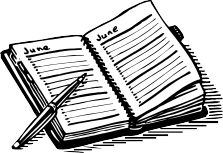 個人情報の取り扱いには充分にご配慮願います．目	次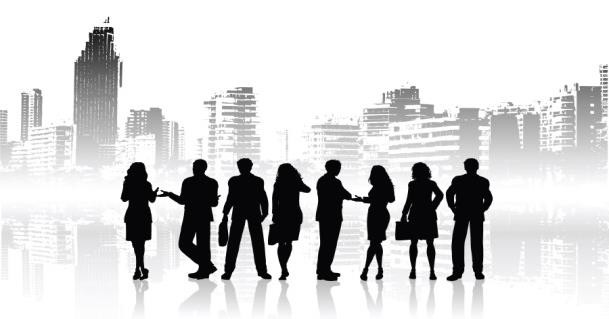 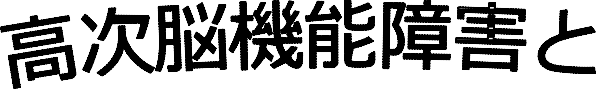 脳の一部が損傷されると，脳神経のネットワークシステムに支障をきたし，物を考えたり判断 したり，行動したりという高次な脳の機能が障害されることがあります．様々な原因の結果生じる後遺症を，高次脳機能障害といいます．身体に麻痺などは少ないため，外見上見えにくいこの障害は，周囲から理解されにくく，日常生活，社会生活の中で様々な障壁となります．損傷され失われた脳の復元はかないませんが，自 立のためには他の機能を活用し新たな方法で生活を再構築して行く必要があります．◆ 原	因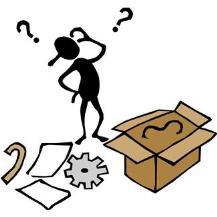 交通事故，転落事故，スポーツ事故などの頭部外傷 脳出血，脳梗塞，くも膜下出血などの脳血管疾患低酸素脳症，ウイルス性脳炎・脳症，脳腫瘍など◆ 症状・後遺症脳の損傷の場所や程度，年齢によって現れる症状は様々です．生活の中で現れる主な症状は以下の通りです．多くの場合複数の症状が重なり合って，生活 の障害となって現れます．その他， 何もする気が起きない，人が変わった， 眠れない，生活の乱れ・・・・など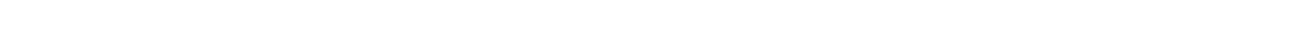 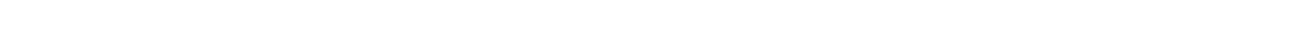 記入日：	年	月	日◆ 受傷・発症の経過 ◆◆ 今までにかかった主な病気 ◆◆ 特記事項 ◆◆ 家族構成 ◆□にチェックをしてください．当てはまらない場合は「その他」の欄にお書きください記入日：	年	月	日	記入者：このページは自分の症状や障害状況を，支援者に理解してもらうためのものです．この項目は精神障害者保健福祉手帳・年金の診断書に準じた内容になっています．年金申請時に今の状態を反映できるよう，このページを医師に見てもらうなど活用してください．変化があった時や数年ごと定期的にチェックをして，今の状態を理解するのに役立ててください．支援者が何を手助けすれば良いか分かりやすくするため，チェックリスト形式になっています．✍ 記入に当たって書き方◎ 質問項目ごとに１～４段階で，最も当てはまるものに○をつけてください◎ チェックのみでは伝わりにくい内容は，具体的に備考や特記事項に記入してください◎ 備考欄の（有・無）は該当するものに○をつけてください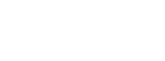 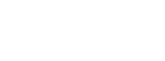 留意する点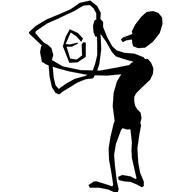 ★「本人が単身で生活するとしたら」可能かどうか を判定します★ チェックリストにおける「できる」とは「適切な判断，準備，実施，片付けの全てが可能である」こと を指します例えば…◆ 私（名前	）の生活の状況・自立度 ◆記入日：	年	月	日	記入者：◆ 私（名前	）の生活の状況・自立度 ◆記入日：	年	月	日	記入者：✍ 利用しているものを  □（チェック）し，次回の更新年月日を記入しましょう詳細は，お住まいの地域の市役所，区役所，各関係機関にお問い合わせください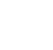 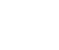 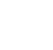 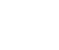 市町村によって，適応やサービスが異なることがあります◆ 福祉や医療の制度を使いやすくする障害者手帳制度 ◆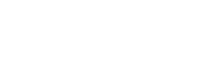 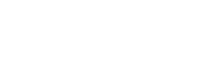 制度	制度の種別，概要，対象者	現在の利用状況	□ 身体障害者手帳	四肢・体幹の肢体不自由，視覚，聴覚，言語など定められて	いる障害のある人□ 精神障害者保健福祉手帳高次脳機能障害の場合，記憶，認知などの障害により，生活 に支障がある人□ 療育手帳18歳未満の受傷・発症による，知的や発達の障害のため日常生活に福祉的配慮が必要な人等級：	級次回判定：有（	年	月）無診断元：※2 年間有効診断元：判定：			判定 次回判定：	年	月　　診断元：・初診日から半年以上を経過した時点，又は医師が症状固定と診断し，医師の診断が各障害等級に該当した場合・療育手帳は，児童相談所又は更生相談所で知的障害の判定を受けた場合障害種別や等級，収入等，一定の要件を満たす場合は税金の 控除や減免，公共施設や民間サービスの割引が受けられる．・税金の控除・減免：所得税，住民税，自動車税など・公共料金等の減免：ＮＨＫ受信料・公共施設利用・携帯電 話など・交通費の助成（市町村により異なる），公共交通機関等の 運賃の割引福祉制度等の利用が簡素化できる場合がある．	区役所・市町村役場◆ 医療にかかわる制度 ◆◆ 生活資金の補償等の制度 ◆◆ 生活を充実させる福祉サービスの制度 ◆◆ 利用中の制度・サービスの更新時期一覧 ◆ほとんどの制度は，有効期限の 2～3 ヵ月前から，更新の受け付け をしています．早めの申請を心がけましょう✍ 保険証書を確認して記入してください．給付金請求には所定の診断書が必要になる場合があります． 詳しくは，各保険担当者に確認してください記入日：	年	月	日✍自分のことを知ってもらうためのページです．自由にお書きください．★ 自己アピール，得意なこと，苦手なこと，希望や願い★ 支援者に伝えたいこと，お願いしたいこと	など✍ 病院での説明や変化のあったことなどを記録しておきましょう．いつ，誰から言われたのかなど，支援者の意見やアドバイスもこの欄に記入してください✍ 関わりがある福祉の機関について，記入してください．生活や仕事の相談室や，日中通っている施設，ヘルパーステーション など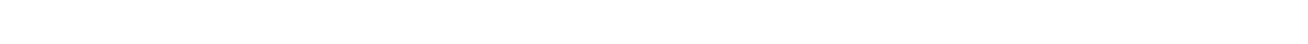 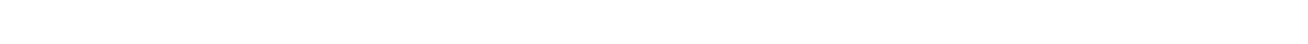 ◆ 電話番号・名称等は変更になる場合があります．関連機関に直接ご確認ください． ◆遺失時の連絡先このパーソナルノートは、「ちば高次脳機能障害者と家族の会」がコロポックルの了解を得て　ダウンロードの上、作成しました。（平成27年）パーソナルノートを所有される方へ	  	1パーソナルノートご利用のお願い	  	2高次脳機能障害について	  	4緊急時の情報	 	5今までの経過（基本情報・医療情報）  	6気になる症状	 	9生活の状況・自立度10福祉制度等の覚書	 	13生命保険・損害保険の覚書19私からお願いしたいこと	 	20生活・受診の覚書21連絡先（私と関わっている機関）  	23支援機関一覧	 	24私の情報ふりがな氏	名：	性	別：	男 ・ 女ふりがな氏	名：	性	別：	男 ・ 女ふりがな氏	名：	性	別：	男 ・ 女ふりがな氏	名：	性	別：	男 ・ 女ふりがな氏	名：	性	別：	男 ・ 女ふりがな氏	名：	性	別：	男 ・ 女私の情報生年月日：	昭和・平成	年	月	日生	血液型：	Rh（	）生年月日：	昭和・平成	年	月	日生	血液型：	Rh（	）生年月日：	昭和・平成	年	月	日生	血液型：	Rh（	）生年月日：	昭和・平成	年	月	日生	血液型：	Rh（	）生年月日：	昭和・平成	年	月	日生	血液型：	Rh（	）生年月日：	昭和・平成	年	月	日生	血液型：	Rh（	）私の情報住	所：電話番号：（自宅）	（携帯）住	所：電話番号：（自宅）	（携帯）住	所：電話番号：（自宅）	（携帯）住	所：電話番号：（自宅）	（携帯）住	所：電話番号：（自宅）	（携帯）住	所：電話番号：（自宅）	（携帯）緊急連絡先氏	名	（	続柄	）氏	名	（	続柄	）電話番号電話番号電話番号電話番号緊急連絡先①	（	）①	（	）(自宅・勤務先)(自宅・勤務先)(自宅・勤務先)(自宅・勤務先)緊急連絡先②	（	）②	（	）(自宅・勤務先)(自宅・勤務先)(自宅・勤務先)(自宅・勤務先)緊急連絡先③	（	）③	（	）(自宅・勤務先)(自宅・勤務先)(自宅・勤務先)(自宅・勤務先)保証人等氏	名：	（	）氏	名：	（	）氏	名：	（	）電話番号：電話番号：保証人等住	所：住	所：住	所：住	所：住	所：住	所：かかりつけ病院病院名診療科診療科診療科電話番号備 考かかりつけ病院かかりつけ病院かかりつけ病院かかりつけ病院かかりつけ病院医療上の留意点□ アレルギー	（ 有・無 ）	□ 麻	痺	（ 有・無 ）内容：	部位：□ てんかん	（ 有・無 ）最後に発作は	年	月ころ□ 内	服	薬	（ 有・無 ）□ アレルギー	（ 有・無 ）	□ 麻	痺	（ 有・無 ）内容：	部位：□ てんかん	（ 有・無 ）最後に発作は	年	月ころ□ 内	服	薬	（ 有・無 ）□ アレルギー	（ 有・無 ）	□ 麻	痺	（ 有・無 ）内容：	部位：□ てんかん	（ 有・無 ）最後に発作は	年	月ころ□ 内	服	薬	（ 有・無 ）□ アレルギー	（ 有・無 ）	□ 麻	痺	（ 有・無 ）内容：	部位：□ てんかん	（ 有・無 ）最後に発作は	年	月ころ□ 内	服	薬	（ 有・無 ）□ アレルギー	（ 有・無 ）	□ 麻	痺	（ 有・無 ）内容：	部位：□ てんかん	（ 有・無 ）最後に発作は	年	月ころ□ 内	服	薬	（ 有・無 ）□ アレルギー	（ 有・無 ）	□ 麻	痺	（ 有・無 ）内容：	部位：□ てんかん	（ 有・無 ）最後に発作は	年	月ころ□ 内	服	薬	（ 有・無 ）受傷・発症時の状況・診断名	（	年	月	日）受傷・発症後の経過 （医療リハビリテーション・介護などの経過）かかった年年齢主な病名や治療，病院名など特記すべき成育歴学歴職歴特技・趣味など氏	名続柄同居・別居備考（住所，主な介護者，関係性など）症	状具体的な内容具体的な内容□記憶障害□少し前のことが思い出しにくくなった	□記憶が時々抜けてしまう□新しいことを覚えにくくなった	□思い出せないことが多くなった□少し前のことが思い出しにくくなった	□記憶が時々抜けてしまう□新しいことを覚えにくくなった	□思い出せないことが多くなった□注意障害□注意や集中の持続が難しくなった	□気が散りやすくなった□たくさんの情報の中から，大事なことを選ぶのが苦手になった□同時に複数のことをすると，どれか忘れてしまうことがある□注意や集中の持続が難しくなった	□気が散りやすくなった□たくさんの情報の中から，大事なことを選ぶのが苦手になった□同時に複数のことをすると，どれか忘れてしまうことがある□障害□時間に合わせた行動や準備が難しくなった□先を見通した行動がとれなくなった	□機転が利きにくくなった□予定が重なると調整したり，対応が出来なくなった□時間に合わせた行動や準備が難しくなった□先を見通した行動がとれなくなった	□機転が利きにくくなった□予定が重なると調整したり，対応が出来なくなった□□意欲・発動性低下□疲れやすくなった□やる気が出ない□他人に興味がなくなった□行動に時間がかかるようになった□会話について行くのが大変になった□考えや言葉が浮かばなくなった□退行・依存性□言動が幼くなった□一人では外出しなくなった□すぐ人に頼るようになった□服装に無頓着になった□□一つのことが気になると，気持ちの切り替えに時間がかかる□一旦決めた行動を，変えるのが難しくなった□こだわりが強くなった	□自ら新たな課題は取り組めない□一つのことが気になると，気持ちの切り替えに時間がかかる□一旦決めた行動を，変えるのが難しくなった□こだわりが強くなった	□自ら新たな課題は取り組めない□感情コントロール障害脱抑制□待たされると我慢が出来なく，イライラしやすい□後先の事を考えず行動発言してしまう	□欲求が抑えにくい□精神的に不安定になりやすい	□些細なことで腹がたつ□待たされると我慢が出来なく，イライラしやすい□後先の事を考えず行動発言してしまう	□欲求が抑えにくい□精神的に不安定になりやすい	□些細なことで腹がたつ□病識欠如□自分の障害や症状と言われてもぴんとこない□自分では受傷(発症)前と変わっていないと感じている□周囲から危険と言われても，自分では安全と思ってしまう□自分の障害や症状と言われてもぴんとこない□自分では受傷(発症)前と変わっていないと感じている□周囲から危険と言われても，自分では安全と思ってしまう□談話障害□話が回りくどい，伝わりにくくなった	□会話についていけない□場に合わない発言をしてしまう□話が回りくどい，伝わりにくくなった	□会話についていけない□場に合わない発言をしてしまう□失語・構音障害□言葉が出にくい．時間がかかる□言葉の理解が難しくなった□文字の読み書きが難しくなった□発音が不明瞭になった□計算ができなくなった□視覚認知の障害（半側空間無視・半盲など）□左側にあるものを見つけられない□左側によくぶつかる□左側の文字を読み飛ばす□見える範囲が狭くなった□その他□その他□その他1．自発的にできる本人が自発的にその行為を支障なく実施できること2．自発的にできるが援助が必要     自発的に行うが，見守り，声かけや促し，一部の援助 が必要であること3．援助があればできる全般的な援助がなければ，その行為が実施できない4．できないその行為を行うことが困難であること食事ができる   	一日に必要な栄養のバランスを考え，自ら準備して食べ片 付けが自発的に行えること     必要な回数の洗面，洗髪，入浴など身体の清潔を保つこと ができる．また準備から後片付けまで自発的に行えること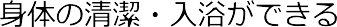      必要な回数の洗面，洗髪，入浴など身体の清潔を保つこと ができる．また準備から後片付けまで自発的に行えること通院ができる   	定期的に通院が行え，病状の変化などを主治医に伝えられ ること     事故など危険から身を守ることができ，困ったときに周り の人に援助を求める（相談する）こと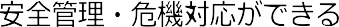      事故など危険から身を守ることができ，困ったときに周り の人に援助を求める（相談する）こと項	目1.自発的 にできる2.自発的にできるが援助が必要3.援助があればできる4.できない備	考移動・歩行１２３４道に迷う（有・無）食事１２３４排泄（尿）１２３４排泄（便）１２３４身体の清潔・入浴１２３４整容・着替え１２３４睡	眠１２３４睡眠薬（有・無）買い物１２３４掃除・洗濯１２３４服薬管理１２３４定期服薬（有・無）通	院１２３４交通機関利用１２３４金銭管理１２３４電話・連絡１２３４会話・意思疎通１２３４安全管理･危機対応１２３４社会的手続き１２３４その他，日常生活の特記事項その他，日常生活の特記事項その他，日常生活の特記事項その他，日常生活の特記事項その他，日常生活の特記事項その他，日常生活の特記事項項	目1.自発的 にできる2.自発的にできるが援助が必要3.援助があればできる4.できない備	考移動・歩行１２３４道に迷う（有・無）食事１２３４排泄（尿）１２３４排泄（便）１２３４身体の清潔・入浴１２３４整容・着替え１２３４睡	眠１２３４睡眠薬（有・無）買い物１２３４掃除・洗濯１２３４服薬管理１２３４定期服薬（有・無）通	院１２３４交通機関利用１２３４金銭管理１２３４電話・連絡１２３４会話・意思疎通１２３４安全管理･危機対応１２３４社会的手続き１２３４その他，日常生活の特記事項その他，日常生活の特記事項その他，日常生活の特記事項その他，日常生活の特記事項その他，日常生活の特記事項その他，日常生活の特記事項制度制度の種別，概要，対象者制度の種別，概要，対象者現在の利用状況医療保険制度□□□□□□□収入に応じた保険料を支払い，医療を受けた時に保険から医 療費の一定割合が支払われる制度国民健康保険社会保険共済保険後期高齢者医療制度 … 75 歳以上，一定の障害のある 65～74 歳労災保険	… 仕事中に発生した傷病（療養(保障)給付）自賠責保険	… 自動車事故被害者医療扶助	… 生活保護受給者自立支援医療□□□障害により継続した通院医療が必要とされたり，障害が軽減 すると判断された場合に医療費の助成を受けられる精神通院医療 … 通院加療を要する精神疾患更生医療	… 18 歳以上の治療効果がある身体障害育成医療	… 18 歳未満の治療効果がある身体障害注意	○自己負担額：1 割（世帯の所得に応じ負担上限あり）○精神通院医療は毎年の更新が必要（診断書は 2 年毎に提出）申請先	区役所・市町村役場有効期限：	年	月	日 診断元：重度心身障害者医療費助成□市町村が定める基準に該当する重度障害者に該当した場合 に医療費の助成を受けられる重度心身障害者医療費助成※多くの自治体の基準は，下記のいずれか・身体障害者手帳：1～2 級（内部障害は 3 級）・療育手帳： 判定、Aの1、Aの2・精神障害者保健福祉手帳：1 級注意	○自己負担額（1～3 割）を助成	○世帯の所得やそ の他の基準により異なる	○市町村により基準が異なる申請先	区役所・市町村役場有効期限：	年	月	日 診断元：制度制度の種別，概要，対象者制度の種別，概要，対象者現在の利用状況傷病手当金□各健康保険の加入者が，業務外の傷病や負傷によって仕事に就けないとき，休業中の賃金の一部を補償傷病手当金支給要件 ①業務外の負傷又は疾病のため，自宅療養も含め 労働不能の場合 ②連続する 3 日間を含め 4 日以上労働に 服せない場合 ③給与の支払いがない場合注意	○支給期間：最長 1 年 6 ヶ月○支給額：1 日につき標準報酬日額の 3 分の 2 に相当する額申請先	勤務先の企業・事業所（加入の保険組合）受給開始：	年	月	日年金制度など□□□障害年金…身体または精神に種々の症状がある場合に支給 される年金．程度により判定される．障害基礎年金（1～2級）… 国民年金被保険者障害厚生年金（1～3 級）… 厚生年金適用の会社に勤務する者障害共済年金（1～3級）… 公務員・私立学校教員等受給要件 障害年金受給には，以下の要件が必要①初診日に年金被保険者である，又は 20 歳未満である②保険料納付要件を満たしている③初診から 1 年半が経過，又は症状固定と診断されている④障害等級に該当している注意	○申請・更新には医師の診断書が必要※初回申請は，日常生活の状況申立書を記入○保険料国民年金納付免除制度：納付困難な時は窓口で相談○65 歳以上の方は申請できない等級：	級次回判定：	年	月 診断元：年金制度など□老齢（基礎・厚生・共済）年金※障害年金受給者は，どちらか多い方を選択できる年金制度など申請先  ○基礎年金 → 区役所・市町村役場・年金事務所（第3 号被保険者の場合）○厚生・共済年金	→ 所管の年金事務所・共済組合申請先  ○基礎年金 → 区役所・市町村役場・年金事務所（第3 号被保険者の場合）○厚生・共済年金	→ 所管の年金事務所・共済組合労災保険・労災年金□□□□□労働者災害補償保険…業務上災害又は通勤災害が原因で，負 傷や疾病にかかった場合に補償を受けられる療養(補償)給付：必要な医療や治療を受けられる制度休業(補償)給付：傷病のため休業する場合の賃金補償障害(補償)給付：負傷や疾病が治った後，等級に該当する		 障害が残った場合，一時金又は年金を給付介護(補償)給付：一定障害が残り，介護が必要な場合に給付 アフターケア制度：症状固定後に再発や後遺症に伴う新たな病気を防ぐための，診療，保健指導，検査等注意	○「治った」とは，傷病の症状が安定し医療の効果 が期待できない状態	○上記以外にも給付あり申請先	労働基準監督署有効期限：	年	月	日アフターケア（年 1 回）：年	月	日制度制度の種別，概要，対象者制度の種別，概要，対象者現在の利用状況自動車保険□□自動車事故によって受傷した場合に，治療費・看護料・入院 諸費用・休業損害慰謝料，後遺障害等の補償自賠責保険：ケガ 120 万円まで，後遺障害 4000 万円まで（除自損）任意保険：自賠責保険で不足した額の上乗せ（加入プラン確認）申請先 各保険会社自動車事故対策機構（ナスバ）□自動車事故対策機構（ＮＡＳＶＡ：ナスバ）の交通事故被害者支援…自動車事故が原因で重度の後遺障害を負ったため，常時・ 随時介護を必要とする方への介護料の支給介護料支給，短期入院（入所）費用助成注意	条件あり．詳細はホームページ http://www.nasva.go.jp申請先 独立行政法人自動車事故対策機構受給開始：	年	月	日生活保護制度□障害や病気などにより就労が困難，又は，収入があっても国 が定めた基準を下回る人に最低限度の生活を保障する制度生活保護注意	活用できる資産を使い，身内が援助不可能な場合申請先 区役所・市町村役場受給開始：	年	月	日制度制度の種別，概要，対象者制度の種別，概要，対象者現在の利用状況障害者総合支援法□□障害のある人に対して，市町村が判断する障害程度の区分を もとに，地域生活に必要なサービスが受けられる．①自立支援給付介護給付 … 介護の支援を受ける場合 訪問系サービス居宅介護（ホームヘルプ），重度訪問介護，行動援護 日中活動系サービス短期入所，生活介護など 居宅系サービス施設入所介護，共同生活介護（ケアホーム）など訓練等給付 … 訓練等の支援を受ける場合 日中活動系サービス就労移行支援，就労継続支援Ａ型・Ｂ型，自立訓練 居宅系サービス共同生活援助（グループホーム）②地域生活支援事業（地域により異なる）相談支援，日常生活用具給付・貸与，移動支援など注意	利用料 1 割負担（所得に応じた負担上限額あり）申請先 区役所・市町村役場介護給付区分：有効期限：	年	月	日 利用サービス内容：計画相談支援事業所：訓練等給付区分：有効期限：	年	月	日 利用サービス内容：計画相談支援事業所：利用している制度・サービス申請先有効期限申請済 チェック年	月まで年	月まで年	月まで年	月まで年	月まで年	月まで年	月まで年	月まで年	月まで年	月まで年	月まで年	月まで年	月まで年	月まで年	月まで年	月まで年	月まで年	月まで注意事項など注意事項など注意事項など注意事項など保険会社名保険の種類，給付内容，特約など(担当者	)連絡先(担当者	)備考保険会社名保険の種類，給付内容，特約など(担当者	)連絡先(担当者	)備考保険会社名保険の種類，給付内容，特約など(担当者	)連絡先(担当者	)備考備 考備 考例）いっぺんにたくさんのことを言われると混乱します聞き取るのが苦手なので，ゆっくり一言ずつ言ってください午前中はあまり機嫌がよくありません疲れやすいので，1 時間に 1 回くらい声掛けしてもらえると助かります日／場所その時の状態，医師や支援者の説明，薬の変更など疑問点・確認事項年月	日例）朝方失禁が続く．便秘改善のため年月	日○月○日△△泌尿器科を受診し膀胱の収縮を抑え下剤・整腸剤な年月	日る薬を 2 種処方された．腸の動きが悪くなる可能どの処方を検討年月	日性あるため，排便回数も要観察．してもらう年月	日年月	日年月	日年月	日年月	日年月	日年月	日年月	日年月	日年月	日年月	日年月	日年月	日年月	日年月	日年月	日機関名TEL住所(担当者	)備考（支援内容・頻度など）備考（支援内容・頻度など）機関名TEL住所(担当者	)備考（支援内容・頻度など）備考（支援内容・頻度など）機関名TEL住所(担当者	)備考（支援内容・頻度など）備考（支援内容・頻度など）機関名TEL住所(担当者	)備考（支援内容・頻度など）備考（支援内容・頻度など）機関名TEL住所(担当者	)備考（支援内容・頻度など）備考（支援内容・頻度など）備 考備 考備 考支援拠点機関支援拠点機関支援拠点機関千葉千葉リハビリテーションセンター 高次脳機能障害支援センター千葉リハビリテーションセンター 高次脳機能障害支援センター千葉043-291-1831〒266-0005 千葉市緑区誉田町1-45-2東葛旭神経内科リハビリテーション病院旭神経内科リハビリテーション病院東葛047-385-5566〒171-0022 松戸市栗ヶ沢789-10南房総亀田リハビリテーション病院亀田リハビリテーション病院南房総04-7093-1400〒296-0041 鴨川市東町975-2家族会家族会家族会家族会No会の名称代表者連絡先1ちば高次脳機能障害者と家族の会世話人	角田 義規090-4249-38152東葛菜の花高次脳機能障害者と家族の会代表	大寺 龍彦047-397-63603南房総高次脳機能障害者家族と支援者の会代表者	石黒 裕美0470-40-72224高次脳機能障害若者の会ハイリハちば代表	石原さとみ0476-33-3081市区町村担当課市区町村担当課市区町村担当課市区町村担当課市区町村担当課市区町村担当課No読み市町村名障害福祉担当課電話住所1あ旭市社会福祉課0479-62-1212〒289-2595 旭市二19202あ我孫子市障害福祉支援課04-7185-1111〒270-1192 我孫子市我孫子18583いいすみ市福祉課0470-62-1111〒298-8501 いすみ市大原7400-14い市川市障害者支援課047-334-1111〒272-8501 市川市八幡1-1-15い市原市障がい者支援課0436-22-1111〒290-8501 市原市国分寺台中央1-1-16い印西市障がい福祉課0476-42-5111〒270-1396 印西市大森2364-27う浦安市障害福祉課047-351-1111〒279-8501 浦安市猫実1-1-18お大網白里市社会福祉課0475-70-0300〒299-3292 大網白里市大網115-29か柏市障害福祉課04-7167-1111〒277-8505 柏市柏5-10-110か勝浦市福祉課0470-73-1211〒299-5292 勝浦市新官1343-111か香取市社会福祉課0478-54-1111〒287-8501 香取市佐原口212712か鎌ケ谷市障がい福祉課047-445-1141〒273-0195 鎌ケ谷市新鎌ケ谷2-6-113か鴨川市福祉課04-7092-1111〒296-8601 鴨川市横渚145014き木更津市障害者福祉課0438-23-7111〒292-8501 木更津市潮見1-115き君津市障害福祉課0439-56-1581〒299-1192 君津市久保2-13-116さ佐倉市障害福祉課043-484-1111〒285-8501 佐倉市海隣寺町9717し白井市社会福祉課047-492-1111〒270-1492 白井市復112318た館山市社会福祉課0470-22-3111〒294-8601 館山市北条1145-119ち千葉市障害者自立支援課043-245-5111〒260-8722 千葉市中央区千葉港1-120中央区中央保険福祉センター高齢障害支援課043-221-2111〒260-8733 千葉市中央区中央3-10-821花見川区花見川保険福祉センター高齢障害支援課043-275-6111〒262-8733 千葉市花見川区瑞穂1-122稲毛区稲毛保険福祉センター高齢障害支援課043-284-6111〒263-8733 千葉市稲毛区穴川4-12-123若葉区若葉保険福祉センター高齢障害支援課043-233-8111〒264-8733 千葉市若葉区桜木北2-1-124緑区緑保険福祉センター高齢障害支援課043-292-8111〒266-8733 千葉市緑区おゆみ野3-15-325美浜区美浜保険福祉センター高齢障害支援課043-270-3111〒261-8733 千葉市美浜区真砂5-15-1No読み市町村名障害福祉担当課電話住所26ち銚子市障害福祉課0479-24-8181〒288-8601 銚子市若宮町1-127と東金市社会福祉課0475-50-1111〒283-8511 東金市東岩崎1-128と富里市社会福祉課0476-93-1111〒286-0292 富里市七栄652-129な流山市障害者支援課04-7158-1111〒270-0192 流山市平和台1-1-130な習志野市障がい福祉課047-451-1151〒275-8601 習志野市鷺沼1-1-131な成田市障がい者福祉課0476-22-1111〒286-8585 成田市花崎町76032の野田市障がい者支援課04-7125-1111〒278-8550野田市鶴奉7-133ふ富津市障害福祉課0439-80-1222〒293-8506 富津市下飯野244334ふ船橋市障害福祉課047-436-2111〒273-8501 船橋市湊町2-10-2535ま松戸市障害福祉課047-366-1111〒271-8588 松戸市根本387-536み南房総市社会福祉課0470-33-1021〒299-2492 南房総市富浦町青木2837も茂原市障害福祉課0475-23-2111〒297-8511 茂原市道表138や八街市障がい者福祉課043-443-1111〒289-1192 八街市八街ほ35-2939や八千代市障害者支援課047-483-1151〒276-8501 八千代市大和田新田312-540よ四街道市障害者支援課043-421-2111〒284-8555 四街道市鹿渡無番地41い一宮町福祉健康課0475-42-2111〒299-4396 長生郡一宮町一宮245742お大多喜町健康福祉課0470-82-2111〒298-0292 夷隅郡大多喜町大多喜〒9343お御宿町保健福祉課0470-55-2111〒299-5192 夷隅郡御宿町須賀152244き鋸南町保健福祉課0470-55-2111〒299-2192 安房郡鋸南町下佐久間345845く九十九里町健康福祉課0475-70-3162〒283-0195 山武郡九十九里町片貝409946こ神崎町保健福祉課0478-72-2111〒289-0292 香取郡神崎町神崎本宿16347さ栄町福祉課0476-95-1111〒270-1592 印旛郡栄町安食台1-248し酒々井町健康福祉課043-496-1171〒285-8510 印旛郡酒々井町中央台4-1149し芝山町福祉保健課0479-77-3901〒289-1692 山武郡芝山町小池99250し白子町保健福祉課0475-33-2111〒299-4292 長生郡白子町関5074-251た多古町保健福祉課0479-76-2611〒289-2292 香取郡多古町多古58452ち長生村福祉課0475-32-2111〒299-4394 長生郡長生村本郷1-7753ち長南町保健福祉課0475-46-2111〒297-0192 長生郡長南町長南211054と東庄町健康福祉課0478-86-1111〒289-0692 香取郡東庄町笹川い4713-13155な長柄町住民課0475-35-2111〒297-0298 長生郡長柄町桜谷71256む睦沢町健康福祉課0475-44-1111〒299-4492 長生郡睦沢町下之郷1650-157よ横芝光町福祉課0479-84-1211〒289-1793 山武郡横芝光町宮川11902氏名電話製作・発行	脳外傷友の会コロポックル	パーソナルノート製作実行委員会製作・発行	脳外傷友の会コロポックル	パーソナルノート製作実行委員会〒062-0051	札幌市豊平区月寒東 1 条 17 丁目 5-39 TEL：011-858-5600	FAX：011-858-5696E-mail： koropokkuru@mail．goo．ne．jp